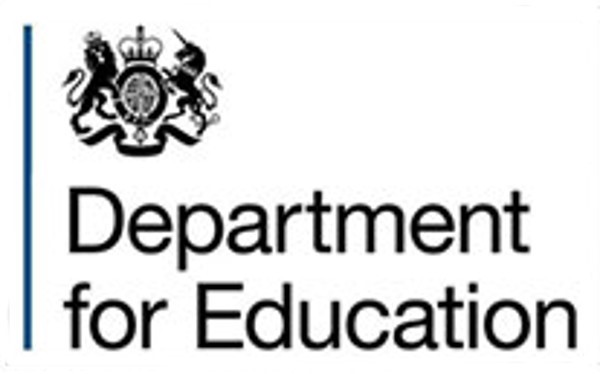 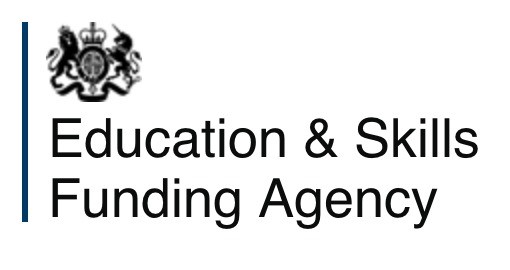 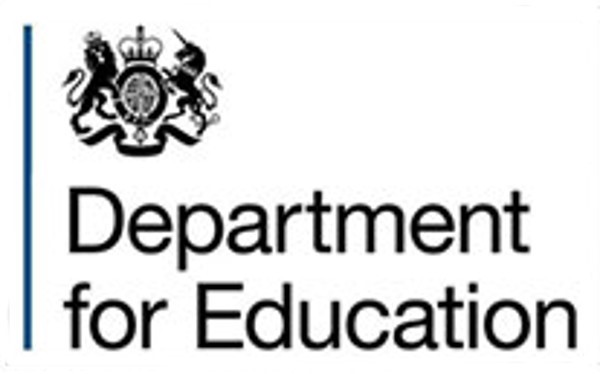 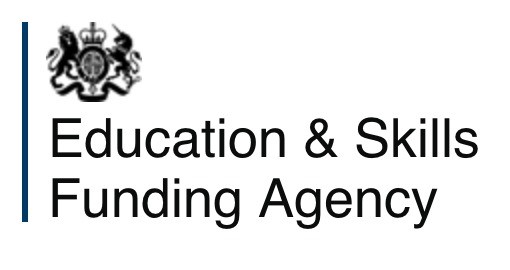 Benchmarking Report Card 2019-20This is the benchmarking report card for your school. It captures highlights of your school’s spending compared with a small number of schools that share similar characteristics. The report card draws on published spending and staffing data from 2019-20 for local authority-maintained schools.The first column in each chart shows your school. The school in the second column is the similar school that is geographically closest to your school. The remaining schools are those most statistically similar based on your school’s free school meals (FSM) and special educational needs (SEN) rates. Primary, secondary, special schools are only compared with one another.The report card can be used to stimulate discussion within the school leadership and governance team to discover where resources may be used more effectively, and to prompt more sharing of best practice among schools.The report card might prompt you to look at the following:Why are you spending more in a particular category than similar schools?  Could you be more efficient or do you haveunique circumstances compared with those schools?What might you do to achieve the greatest efficiency in that category?What could you learn by contacting the similar schools?You can also use the schools financial benchmarking service on GOV.UK to compare similar schools’ spending in moredetail. This allows you to make a wide range of comparisons with other schools on different categories of spend, choose the criteria to identify schools to compare with and produce customised reports.You can find further guidance and tools on school resource management on GOV.UK.Areas of interest for all schoolsThese charts identify areas that are likely to be relevant to all schools in ensuring they make the best use of their available resources.possible.here.Areas for further investigationThe following areas have been identified as ones where your school may be able to improve the use of available resources. These are the expenditure categories where your expenditure is highest compared with the average of your comparison group.The following charts provide a summary of the school’s total expenditure split into 6 high-level categories.We have also included a summary of total expenditure of the most local similar school. For a more detailed comparison please also use the schools financial benchmarking service on GOV.UK.Expenditure: All Saints CofE Primary School StockportTeaching staffAdministrative/ClericalEnergy and premisesSupply staffSupport staff■ OtherExpenditure: St Paul’s CofE Primary School BrinningtonTeaching staffAdministrative/ClericalEnergy and premisesSupply staffSupport staff■ OtherYour comparator schoolsThe following schools have been chosen on the basis that they have the most similar contextual information. The first comparator in the list is your school, the second is the closest school with similar SEN and FSM data, and the remaining schools are those of the same type with the most similar SEN and FSM data to yours.Distance	Spend School Name	LAESTAB	FSM %	SEN %	FTE pupils	in miles	per pupil (pounds)All Saints CofE Primary School Stockport	3563001	35.1	17.8	207	N/A	6,043St Paul’s CofE Primary School Brinnington	3563008	35.6	16.9	340	1.1	5,162Moston Fields Primary School	3522164	35.2	17.8	432	6.9	5,275Marshlands Primary School	8112910	35.6	17.8	292	56.8	5,185The Woodlands Primary School	3712032	34.6	18.0	394.5	41.3	5,186Harrington Hill Primary School	2042862	35.6	18.1	290.5	156.0	8,470